Информационное письмоАдминистрация муниципального района Пестравский сообщает, что проект постановления администрации муниципального района Пестравский Самарской области – «Об утверждении Программы профилактики рисков причинения вреда (ущерба) охраняемым законом ценностям в сфере муниципального жилищного контроля муниципального района Пестравский Самарской области на 2022 год» размещен на официальном Интернет - сайте муниципального района Пестравский Самарской области 30.09.2021.Проведение общественных обсуждений проекта осуществляется с 01.10.2021 по 01.11.2021.Почтовый адрес и адрес электронной почты, на который принимаются предложения и замечания к проекту: 446160, Самарская область, Пестравский район, с. Пестравка, ул. Крайнюковская, 84, адрес электронной почты: e.jidova@pestravsky.ruАДМИНИСТРАЦИЯ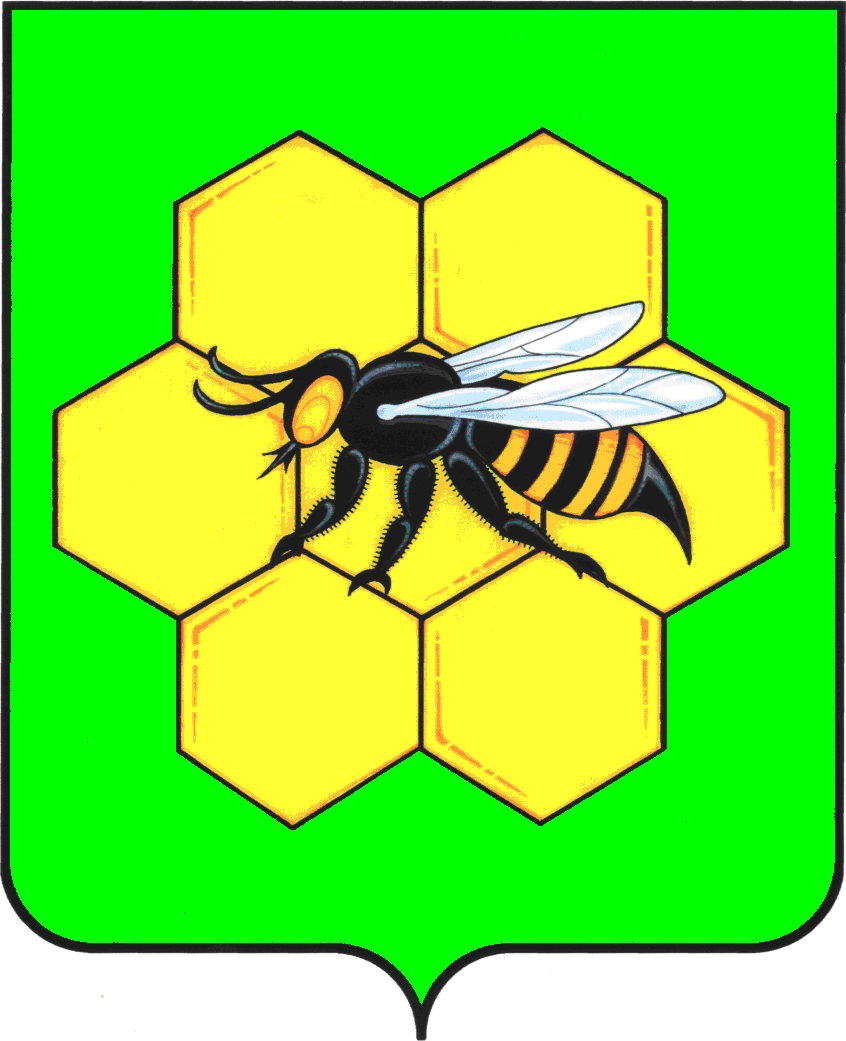 МУНИЦИПАЛЬНОГО РАЙОНА ПЕСТРАВСКИЙСАМАРСКОЙ ОБЛАСТИ446160, с.Пестравка, ул.Крайнюковская, 84Телефон: (84674) 2-15-44, 2-18-35, 2-12-33Факс: (84674) 2-19-33, 2-15-44e-mail: adm@pestravsky.ruот 30.09.2021 № б/н